*Η αναστολή φοίτησης αρχίζει να ισχύει από την έναρξη της διδασκαλίας του εξαμήνου που έπεται και κατά τη διάρκεια της ο φοιτητής δεν διατηρεί τη φοιτητική ιδιότητα.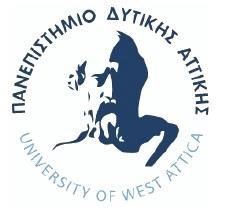 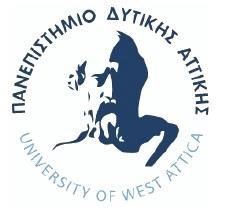 ΠΑΝΕΠΙΣΤΗΜΙΟ ΔΥΤΙΚΗΣ ΑΤΤΙΚΗΣΣΧΟΛΗ ΔΙΟΙΚΗΤΙΚΩΝ, ΟΙΚΟΝΟΜΙΚΩΝ & ΚΟΙΝΩΝΙΚΩΝ ΕΠΙΣΤΗΜΩΝΤΜΗΜΑ ΔΙΟΙΚΗΣΗΣ ΕΠΙΧΕΙΡΗΣΕΩΝΠΑΝΕΠΙΣΤΗΜΙΟ ΔΥΤΙΚΗΣ ΑΤΤΙΚΗΣΣΧΟΛΗ ΔΙΟΙΚΗΤΙΚΩΝ, ΟΙΚΟΝΟΜΙΚΩΝ & ΚΟΙΝΩΝΙΚΩΝ ΕΠΙΣΤΗΜΩΝΤΜΗΜΑ ΔΙΟΙΚΗΣΗΣ ΕΠΙΧΕΙΡΗΣΕΩΝΑρ. Πρωτ.: _____________          Ημ/νία: _______________ΑΙΤΗΣΗ ΑΝΑΣΤΟΛΗΣ ΦΟΙΤΗΣΗΣΑΙΤΗΣΗ ΑΝΑΣΤΟΛΗΣ ΦΟΙΤΗΣΗΣΑΙΤΗΣΗ ΑΝΑΣΤΟΛΗΣ ΦΟΙΤΗΣΗΣΑΙΤΗΣΗ ΑΝΑΣΤΟΛΗΣ ΦΟΙΤΗΣΗΣΑριθμός ΜητρώουΟνοματεπώνυμοΔιεύθυνση  οικίας  – ΤΚ – ΠόληΤηλέφωνο οικίας- Κινητό E-mailΘΕΜΑ:   *ΑΝΑΣΤΟΛΗ ΦΟΙΤΗΣΗΣΘΕΜΑ:   *ΑΝΑΣΤΟΛΗ ΦΟΙΤΗΣΗΣΘΕΜΑ:   *ΑΝΑΣΤΟΛΗ ΦΟΙΤΗΣΗΣΘΕΜΑ:   *ΑΝΑΣΤΟΛΗ ΦΟΙΤΗΣΗΣΕπιθυμώ τη διακοπή της φοίτησής μου στο Τμήμα Διοίκησης Επιχειρήσεων του ΠΑ.Δ.Α., 
για .................... (σημειώστε τον αριθμό) συνεχόμενα εξάμηνα. Επισυνάπτονται:Αντίγραφο αστυνομικής ταυτότητας/διαβατηρίου.……………………………………………………………………………..……………………………………………………………………………..Επιθυμώ τη διακοπή της φοίτησής μου στο Τμήμα Διοίκησης Επιχειρήσεων του ΠΑ.Δ.Α., 
για .................... (σημειώστε τον αριθμό) συνεχόμενα εξάμηνα. Επισυνάπτονται:Αντίγραφο αστυνομικής ταυτότητας/διαβατηρίου.……………………………………………………………………………..……………………………………………………………………………..Επιθυμώ τη διακοπή της φοίτησής μου στο Τμήμα Διοίκησης Επιχειρήσεων του ΠΑ.Δ.Α., 
για .................... (σημειώστε τον αριθμό) συνεχόμενα εξάμηνα. Επισυνάπτονται:Αντίγραφο αστυνομικής ταυτότητας/διαβατηρίου.……………………………………………………………………………..……………………………………………………………………………..Επιθυμώ τη διακοπή της φοίτησής μου στο Τμήμα Διοίκησης Επιχειρήσεων του ΠΑ.Δ.Α., 
για .................... (σημειώστε τον αριθμό) συνεχόμενα εξάμηνα. Επισυνάπτονται:Αντίγραφο αστυνομικής ταυτότητας/διαβατηρίου.……………………………………………………………………………..……………………………………………………………………………..            Ο/Η Αιτών/ούσα (υπογραφή)             Ο/Η Αιτών/ούσα (υπογραφή)             Ο/Η Αιτών/ούσα (υπογραφή)             Ο/Η Αιτών/ούσα (υπογραφή) 